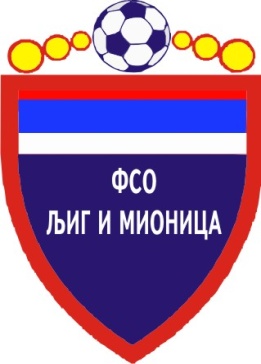 ТАБЕЛАОПШТИНСКЕ ФУДБАЛСКЕ ЛИГЕ ЉИГ И МИОНИЦА-  Јесењи део првенства такмичарске 2014/2015. године -1.СТАРИ ДРУГАРИ9900375+3227 2.ПОПАДИЋ9720525+4723 3.ГОРЊИ МУШИЋ96212614+1220 4.МЛАДОСТ96123314+1919 5.ТОПЛИЦА94322716+1115 6.ВОЈВОДЕ83051318-59 7.ТОЛИЋ92341723-69 8. ГОРЊИ ЛАЈКОВАЦ72141213-17 9.ЈЕДИНСТВО82061529-14610.ПРОЛЕТЕР91171549-34411.ОРАО8116943 -34412.ПАШТРИЋ81071037-273